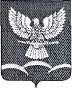 АДМИНИСТРАЦИЯ НОВОТИТАРОВСКОГОСЕЛЬСКОГО ПОСЕЛЕНИЯ ДИНСКОГО РАЙОНАПОСТАНОВЛЕНИЕот 20.02.2016                                                                                                   № 158станица НовотитаровскаяОб утверждении административного регламента исполнения финансово-экономическим отделом администрации Новотитаровского сельского поселения Динского района муниципальной функции по внутреннему муниципальному финансовому контролю в сфере бюджетных правоотношений	В соответствии со ст. 157, 266.1, 269.2 Бюджетного кодекса Российской Федерации п о с т а н о в л я ю:Утвердить административный регламент администрации Новотитаровского сельского поселения Динского района по исполнению финансово-экономическим отделом администрации Нвоотитаровского сельского поселения Динского района муниципальной функции по внутреннему муниципальному финансовому контролю в сфере бюджетных правоотношений (Приложение).Начальнику финансово-экономического отдела (Кожевникова) разместить настоящее постановление на официальном сайте Новотитаровского сельского поселения www.novotitarovskay.info.Контроль за выполнением настоящего постановления оставляю за собой.Постановление вступает в силу со дня его обнародования.Глава Новотитаровского сельского поселения							С. К. Кошман